SUPPLEMENTARY TABLESSupplementary Table 1. Summary of the Ion Torrent sequencing output data per examined Culicoides speciesRead lengths post quality trimmingSupplementary Table 2. Summary of the TRINITY assembly program output data. The depicted arithmetic values correspond to the average of 3 TRINITY assembly runs per examined Culicoides species.Supplementary Table 3. Viruses identified in the study with their NCBI GenBank accession number.Supplementary Table 4. Total number of viral reads and viral abundance per virus from the studied Culicoides samples.* Number of reads after BWA alignment running with default parameters between each assembled viral sequence and the respective NGS sample which was predominantly used for virus assembly.
** Viral abundances calculated by the RSEM software expressed in transcripts per million (TPM).Supplementary Table 5. Number of individuals collected per Culicoides species and in total (areas are marked on the Supplementary figure)Supplementary Table 6. NCBI GenBank accession number list of cytochrome c oxidase subunit 1 (COI) sequences used for barcoding.Supplementary Table 7. Accession number list of the studied Culicoides species after submission to NCBI SRA database.SUPPLEMENTARY FIGURE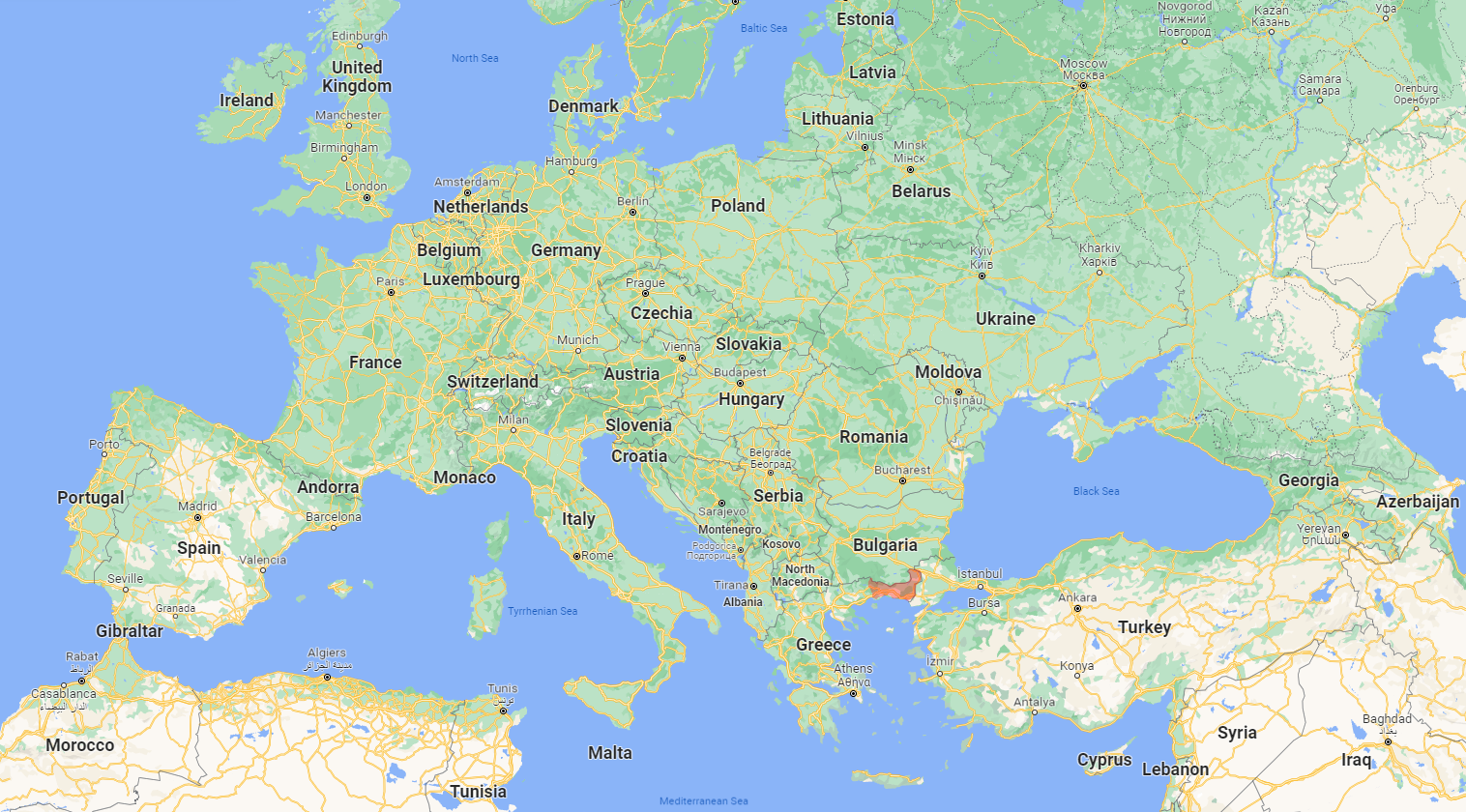 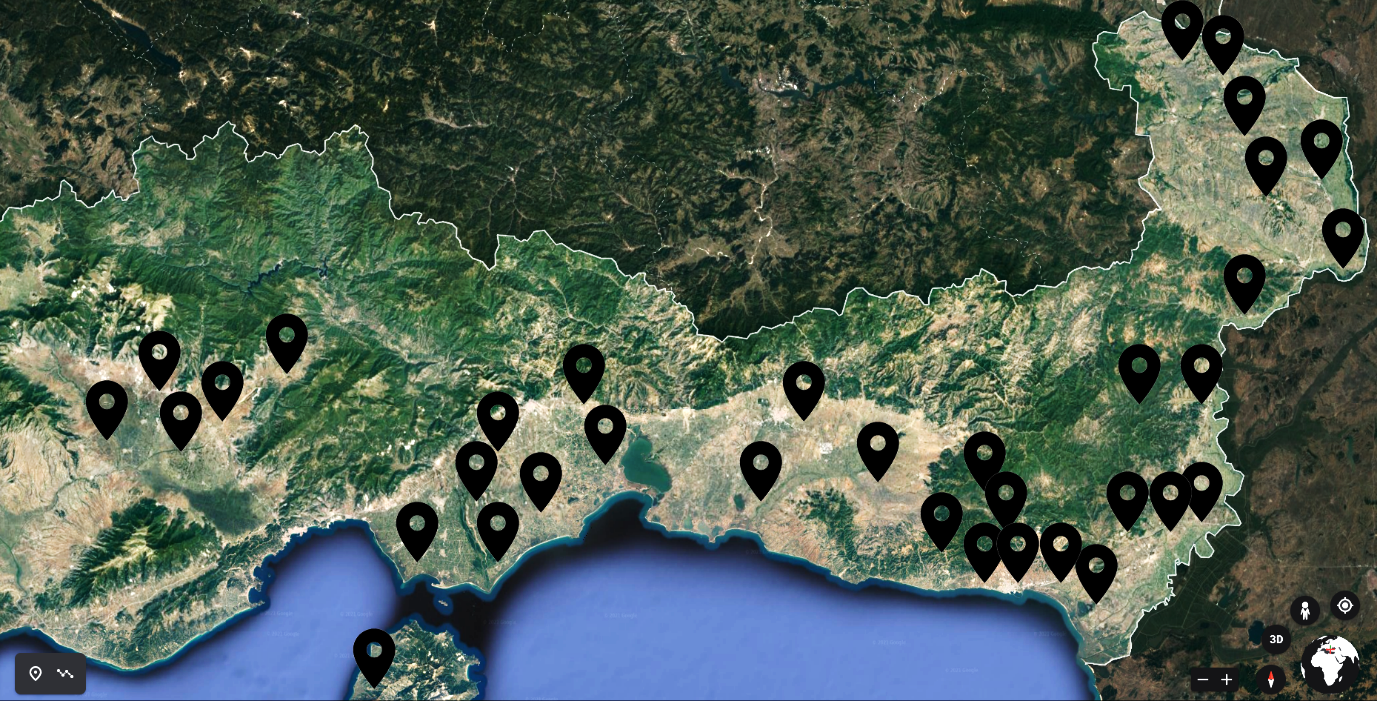 Supplementary Figure 1. a) Geopolitical map including in red shade the region of Thrace, Greece. b) Physical map of the collection sites in the Thrace region of Greece. The collections were organized into 5 smaller geographical areas Drama (1), Xanthi (2), Rhodopi (3), South Evros (4), North Evros (5). The area is bordered to the north with Bulgaria and to the East with Turkey. Location black marks indicate the collection sites. Examined SpeciesTotal number of readsTotal length of reads (bp) *Average read length (bp) *Total number of ribosomal readsCulicoides submaritimus10,892,0441,444,833,960132.652,279,102Culicoides puncticollis8,591,840879,408,040102.352,306,105Culicoides punctatus6,841,815788,228,875115.212,165,325Culicoides obsoletus8,657,2131,011,616,616116.852,929,777Culicoides newsteadi8,909,863956,427,876107.342,436,390Culicoides univittatus9,583,7311,332,632,947139.052,506,822Culicoides imicola8,487,736932,411,313109.853,846,669Culicoides circumscriptus7,990,698902,660,195112.962,138,815Culicoides haranti6,100,232619,211,858101.511,228,554Culicoides cataneii6,658,220673,846,774101.211,335,499Examined SpeciesTotal number of sequencesTotal length of sequences (bp)Average sequence length (bp)Culicoides submaritimus2,048933,569455.80Culicoides puncticollis1,057473,764448.38Culicoides punctatus1,146514,779449.10Culicoides obsoletus1,341604,724450.77Culicoides newsteadi1,178492,306417.95Culicoides univittatus1,735809,768466.64Culicoides imicola777355,404456.95Culicoides circumscriptus1,758848,660482.68Culicoides haranti785355,763453.25Culicoides cataneii829375,822453.26VirusAccession numberVirusAccession numberObsoletus Partiti-like virusMZ771201
MZ771202Submaritimus Rhabdo-like virusMZ771215MZ771216MZ771217Cataneii Bunya-like virusMZ771203MZ771204MZ771205Haranti ChuvirusMZ771218MZ771219Cataneii Chu-like virusMZ771206Submaritimus Reo-like virusMZ771220MZ771221MZ771222MZ771223Cataneii Rhabdo-like virusMZ771207MZ771208Obsoletus Rhabdo-like virusMZ771224MZ771225MZ771226Obsoletus Chaq virusMZ771209Puncticollis Orthomyxo-like virusMZ771227MZ771228MZ771229MZ771230Univittatus Rhabdo-like virusMZ771210Punctatus Phasma virusMZ771231MZ771232Circumscriptus Flavi-like virusMZ771211MZ771212MZ771213MZ771214Univittatus Sobemo-like virusMZ771233MZ771234Virus familyVirus nameMapped reads*Viral abundance**Mapped reads 
average lengthSolemoviridaeUnivittatus sobemo-like virus1945203.2149.25PhasmaviridaePunctatus phasma virus875.0132.79PhenuiviridaeCataneii bunya-like virus30946.4111.4PartitiviridaeObsoletus partiti-like virus7248837.8135.56ReoviridaeSubmaritimus reo-like virus1913175.7143.36ChuviridaeHaranti Chuvirus35458.0106.72ChuviridaeCataneii chu-like virus564.499.1OrthomyxoviridaePuncticollis orthomyxo-like virus24027.7109.18RhabdoviridaeSubmaritimus rhabdo-like virus1524140.6144.42RhabdoviridaeObsoletus rhabdo-like virus1050121.3129.01RhabdoviridaeUnivittatus rhabdo-like virus12212.7150.57RhabdoviridaeCataneii rhabdo-like virus11917.9112.61FlaviviridaeCircumscriptus flavi-like virus4952620.3120.97UnclassifiedObsoletus Chaq virus1589183.5125.88Examined SpeciesNumber of individualsArea 1Area 2Area 3Area 4Area 5Culicoides submaritimus1923239Culicoides puncticollis6201206535176224Culicoides punctatus41219126128247Culicoides obsoletus31223561217645Culicoides newsteadi664287587814398Culicoides univittatus1241623123439Culicoides imicola10425222847Culicoides circumscriptus605123427Culicoides haranti32732812Culicoides cataneii1723345TOTAL2364505237187702733Examined SpeciesGenBank Accession numberCulicoides submaritimusMZ695761Culicoides puncticollisMZ695762Culicoides punctatusMZ695763Culicoides obsoletusMZ695764Culicoides newsteadiMZ695765Culicoides univittatusMZ695766Culicoides imicolaMZ695767Culicoides circumscriptusMZ695768Culicoides harantiMZ695769Culicoides cataneiiMZ695770Examined SpeciesSRA Accession numberCulicoides submaritimusSRR15194102Culicoides puncticollisSRR15194470Culicoides punctatusSRR15194673Culicoides obsoletusSRR15194737Culicoides newsteadiSRR15194766Culicoides univittatusSRR15194765Culicoides imicolaSRR15194764Culicoides circumscriptusSRR15194763Culicoides harantiSRR15194762Culicoides cataneiiSRR15194761